MWAKICAN JOINT EXAMINATION FORM 3 CHEMISTRY PAPER 2 MARKING SCHEME	a) i) C gains electrons to½ form ions, innermost electrons½ repels incoming electrons hence larger ionic radius.	   ii) It has giant atomic½ structures revealed by strong covalent½ bonds hence require higher energy to melt.	   iii) BCl2 1	b) U – 2,61	    V – 2,8,3 1	c) i) Heating of cotton½ wool and magnesium½	    ii) Wet cotton produced½ steam when heated ½	         Steam reacted with hot½ magnesium forming gas C½	   iii) Potassium is more reactive12.	a) i) A mixture of brine // conc NaCl and ammonia gas1	    ii) NaCl (aq)   +   NH3 (aq)  + CO2 (g)   +   H2O (l) 		  NaHCO3 (s)   +    NH4Cl (aq)  1	    iii) Filtration 1	         Fractional crystallization 1	b) Manufacture of glass1	    Cattle licks1	    Softening of water1					(Any two @ 1mk	Total = 2mks)	c) i) CaO / Calcium oxide1	    ii) Heating of calcium carbonate to produce CO2(g)1	        Heating of carbon to CO2 (g)				(Any one)	d) 2NaHCO3(s)	    Na2CO3 (s)    +    CO2 (g)  +  H2O (l)1	e) Ammonia½ and carbon (IV) oxide½	f) Allows slow movement of ammonical brine1 inorder for the reaction to occur effectively//                 increase surface area for reaction1	g) NaCl(aq)   +  NH3 (g)  +  CO2 (g)   +  H2O (l)  		       NaHCO3 (s)   +   NH4Cl (aq)	    2NaHCO3 (s)		     Na2CO3 (s)   +    CO2 (g)    +   H2O(l)  1				    63.6 tonnes.		Mass of Na2CO3  = 106g		Moles of Na2CO3 = ½				     =  600000 moles½		Moles of NaHCO3 = 600000 x 2				       = 1200000 moles½		1 mol of NaCl produces 1 mol of NaHCO3		Mass of NaCl = 58.5g½		58.5g  =  1 mol of NaHCO3 			   1200000 mol ½½				or		Mass of NaHCO3 = 23 + 1 + 12 + 48				     = 84g½		2 x 84g NaHCO3 =  106g Na2CO3					63.6 tonnes½		100.8 tonnes½	Mass of NaCl = 58.5 ½	mass of NaHCO3 = 84½	58.5g NaCl  =  84g  NaHCO3			100.8 tonnes		  =  70.2½3. a)    I: The outlet delivery tube should not dip into the Zinc/dilute Sulphuric acid mixture in the round buttoned flask.  1mk        II: The use of heat is not required  1mkb) 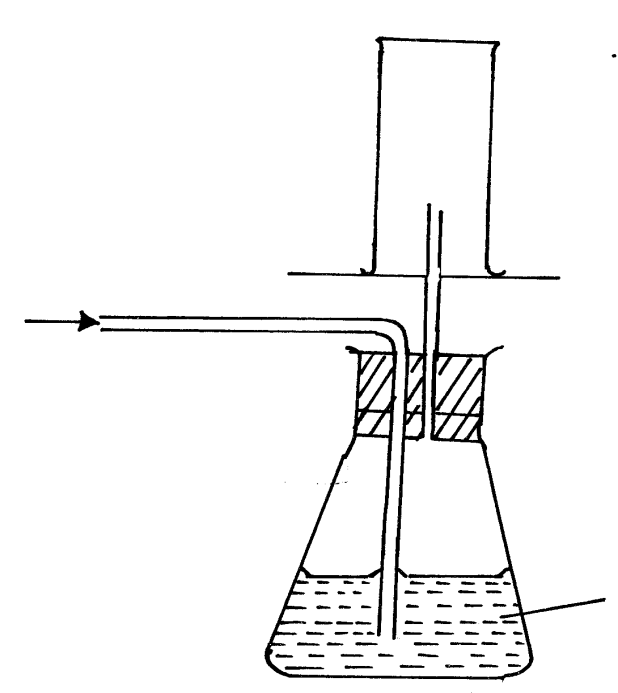 c)  i)    It does not react with conc. H2SO4  1 mk    ii)    H2(g)   + ½ O2 (g)  	   ht		H2O(g)     balancing   ½ mark								states  ½ markd)    	Zn2(s)   + H2SO4 (aq)  	  		ZnSO4 (aq) +  H2(g) 	balancing ½ mk									states ½ mk	1vol	       1 vol					1vol	Therefore, 1mk 			Or R = 65.4	 1mke)      - H2(g)  is used in balloons by meteorologists	1mk         - It is used as rocket fuel	 1mk	Note: Allow other correct answers.5(a) Allotropy is the existence of an element in more than one form without a change of state ((b) (i) D – Graphite (1)	(ii) E _ Diamond (1)(ii) In electrolysis as an electrode or used as a lubricant Lead pencils or Atomic piles (any one) (1)(iii) E or Diamond (1); all its 4 outermost electrons are involved in bonding ( ½ )Thus it has no free/mobile electron to conduct electricity. ( ½ )(c) (i) CO2(g) is denser than air (1)	CO2(g) does not support combustion (1)	CO2(g) does not burn (1) (any two)(d) (i) CO2(g)  + C(s) 		2CO(g) (1)	(ii) Sodium hydroxide (1)	(iii) pass a sample of each gas (CO2(g) and CO(g) )in a boiling tube containing Ca(OH)2(aq). Carbon(IV) Oxide (1) forms a white precipitate with Calcium Hydroxide (lime water. Carbon(II) Oxide has no reaction with Calcium Hydroxide solution (1) (2mks)ORCarbon(IV) Oxide turns litmus paper pale red while Carbon(II) Oxide has no effect on litmus paper (any other correct description)(iv) Reduction of metal oxides6. a) I isolation of nitrogen from airii)concentrated sodium  hydroxide  or KOH(aq)iii)Burns  to produce  white residue or solidiv)to remove   the water  vapour  or to  dry  the gasv)rare   gases – neon    and  argonb)it is  hygroscopic   and absorbs   water  from  air,  the water  reacts explosively  with concentrated  sulphuric  acidii)Nitric(vi) acid  decomposes  to form  NO2 and  O2  on heating  the  NO2   is the brown  gas.c) % of acid can be increased through fractional distillation.7a) 2NaNO3 (s)  heat                NaNO2 (s)   +  02 (g)b) Slightly soluble in waterc) No effect on the litmus paper because the gas produced is neutral.7B)when  the circuit is completed  the  bulb  lights(1/2) brown substance(1/2)formed  grey(1/2)substance  formed  on cathode:because  pbBr2  acts  as an  electrolyte(1/2):lead  ions gain  electrons  to form pb(1/2)  and loses  electrons  to form (Br)   ½mkA--  cathodeB—anode8.    i) 2NaHCO3                      Na2CO 3 +  CO2   + H20        (s)                                           (s)        (g)       (g)  (2mks)ii)168 g  of  NaHCO3  yield  106g     of  Na2CO3   8.4g……………………………….106x8.4                                                             168                     =5.3g of  Na2CO3(2mks)iii)22.4  liters  at  s.t.p  168 g  of  NaHCO3 evolve   22.4 liters at  s.t.p   8.4g  of NaHCO3  evolve  22.4x8.4                                                                                                                            168       =1.12 litres(2mks)b)  Emphirical  formula   CuO  1:1                                                                                    (4mks)c)boyles  law                20x375 =15xv2p1v1 =p2v2                                  v2 =  20*375p1=20  atm                                                   15v1=375cm3p2 =  15 atm                     v2= 500cm3                                                   (3mks)v2 =?4a) (i) 2 – bromobutane ½    (ii) Sulphuric (VI) acid b) (i) X – Concentrated sulphuric (VI) acid½         Y – Concentrated sodium hydroxide / potassium hydroxide½    (ii) To absorb CO2 / SO2 formed during the reaction½    (iii) Heating     (iv) Its density is almost the same as that of air    (v) C2H5OH   C2H4 (g)   +   H2O(l)c) (i) Nickel    (ii) A – Ethane           B – Chloroethene     (iii) - Not biodegradable hence pollutants           - Produce toxic gases when burnt    (iv)  – Polymerisation           IV – Substitution       (v) By hydration of K at 9000C using phosphorous (V) acid as a catalyst          OR          Hydrolysis of K by adding conc H2SO4 followed by water and then warmed d) C3H61111111111121Element CuOComposition 3.20.8Reacting  moles3.2/64=0.050.8/16=0.05Mole ratio0.05/0.05=10.05/0.05=1